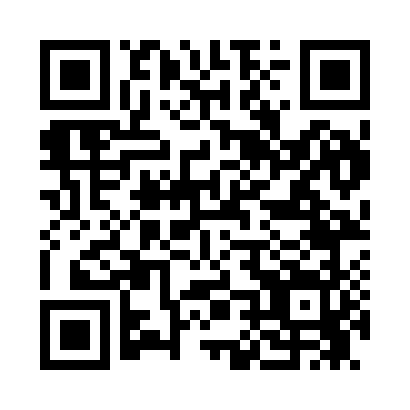 Prayer times for Benmore, Mississippi, USAMon 1 Jul 2024 - Wed 31 Jul 2024High Latitude Method: Angle Based RulePrayer Calculation Method: Islamic Society of North AmericaAsar Calculation Method: ShafiPrayer times provided by https://www.salahtimes.comDateDayFajrSunriseDhuhrAsrMaghribIsha1Mon4:365:551:004:388:049:232Tue4:365:561:004:398:049:233Wed4:375:561:004:398:049:234Thu4:375:571:004:398:049:235Fri4:385:571:004:398:049:236Sat4:395:581:014:398:039:227Sun4:395:581:014:408:039:228Mon4:405:591:014:408:039:229Tue4:405:591:014:408:039:2110Wed4:416:001:014:408:039:2111Thu4:426:001:014:408:029:2012Fri4:436:011:014:408:029:2013Sat4:436:011:024:418:029:2014Sun4:446:021:024:418:019:1915Mon4:456:021:024:418:019:1816Tue4:456:031:024:418:009:1817Wed4:466:041:024:418:009:1718Thu4:476:041:024:418:009:1719Fri4:486:051:024:417:599:1620Sat4:496:051:024:417:599:1521Sun4:496:061:024:417:589:1522Mon4:506:071:024:417:589:1423Tue4:516:071:024:417:579:1324Wed4:526:081:024:417:569:1225Thu4:536:081:024:417:569:1126Fri4:536:091:024:417:559:1127Sat4:546:101:024:417:549:1028Sun4:556:101:024:417:549:0929Mon4:566:111:024:417:539:0830Tue4:576:121:024:417:529:0731Wed4:586:121:024:417:529:06